Invitation til alle tidligere udsendte Albertslund borgereI anledning af den officielle Flagdag for Danmarks udsendte inviterer Albertslund Kommune alle Albertslunds tidligere udsendte og deres nærmeste familie til markering af dagen. Der vil være et let traktement i form af brunch, velkomst ved borgmester Steen Christiansen samt indslag fra Albertslund Musikskole. Fejringen foregår tirsdag den 5. september fra kl. 9.00 til 10.30 i kantinen på Albertslund Rådhus.
Program:
kl. 09.00	Ankomst kl. 09.10	Velkomst v/ Borgmester Steen Christiansenkl. 09.25	Brunch kl. 10.00	Minikoncert ved Albertslund Musikskole kl. 10.30	Arrangementet rundes afAf hensyn til opdækning og madbestilling vil vi gerne modtage din tilmelding inkl. deltagerantal på mail til cks@albertslund.dk senest den 30. august 2023.Med venlig hilsen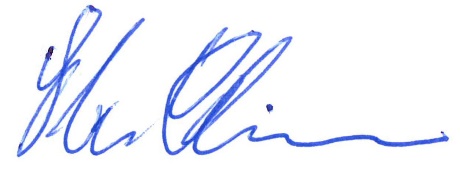 Steen Christiansen		borgmester